St Comgall’s Primary School - Parent/Carer Calendar 2022-23 *(subject to change) Induction Days (8.45 – 11.45am): *P7 – Tues 30th & Wed 31st August	      P2-7 (Induction) Wed 31st August  8.45 – 11.45amStatutory Days – All Schools closed	    Half Days: 8.45 – 11.45am	Staff Days: School closed to pupils	Holidays: School ClosedReminder: School finishes @ 2pm each Friday	*P7 will finish Primary School on Friday 23rd June @ 1.30pm		*Other Key Events still to be scheduled:  *Sacraments / Shared Education Training / Parent Consultation Meetings / Sports Days etc will be notified in due course.Sleepy Hollow After-School Childcare can provide childcare on request (if registered) on any half days (12-6pm) and on school holidays/closures (full days) on the school site.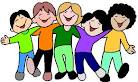 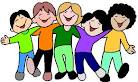 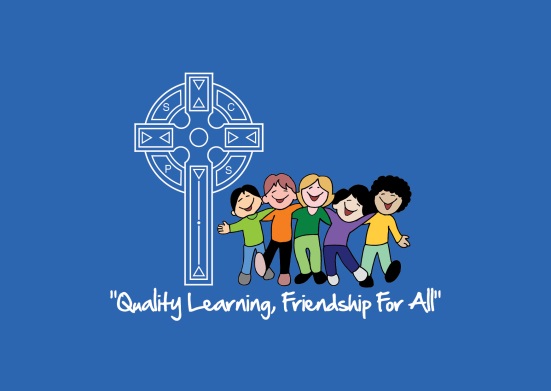 Statutory ClosureFull DayHalf DayStaff DayHoliday2022-23MTWThFSSMTWThFSSMTWThFSSMTWThFSSMTWThFSSAugust12345678910111213141516171819202122232425262728293031September123456789101112131415161718192021222324252627282930October123456789101112131415161718192021222324252627282930November31123456789101112131415161718192021222324252627282930December123456789101112131415161718192021222324252627282930311January2345678910111213141516171819202122232425262728293031February12345678910111213141516171819202122232425262728March1234567891011121314151617181920212223242526272829303112April3456789101112131415161718192021222324252627282930May12345678910111213141516171819202122232425262728293031June123456789101112131415161718192021222324252627282930